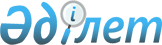 О внесении изменений и дополнений в постановление Правительства Республики Казахстан от 7 декабря 2017 года № 823 "О реализации Закона Республики Казахстан "О республиканском бюджете на 2018 – 2020 годы"Постановление Правительства Республики Казахстан от 17 сентября 2018 года № 568
      В соответствии с Бюджетным кодексом Республики Казахстан от 4 декабря 2008 года и в целях реализации Указа Президента Республики Казахстан от 19 июня 2018 года № 702 "О некоторых вопросах административно-территориального устройства Республики Казахстан" Правительство Республики Казахстан ПОСТАНОВЛЯЕТ:
      1. Внести в постановление Правительства Республики Казахстан от 7 декабря 2017 года № 823 "О реализации Закона Республики Казахстан "О республиканском бюджете на 2018 – 2020 годы" следующие изменения и дополнения:
      в пункте 2:
      подпункты 4), 5), 6), 7), 8), 9), 10) и 11) изложить в следующей редакции:
      "4) распределение сумм целевых текущих трансфертов областным бюджетам, бюджетам городов республиканского значения, столицы на увеличение размеров надбавки за классную квалификацию сотрудников органов внутренних дел согласно приложению 4 к настоящему постановлению;
      5) распределение сумм целевых текущих трансфертов областным бюджетам, бюджетам городов республиканского значения, столицы на повышение должностных окладов сотрудников органов внутренних дел согласно приложению 5 к настоящему постановлению;
      6) распределение сумм целевых текущих трансфертов областным бюджетам, бюджетам городов республиканского значения, столицы на возмещение части расходов, понесенных субъектом агропромышленного комплекса, при инвестиционных вложениях, согласно приложению 6 к настоящему постановлению;
      7) распределение сумм целевых текущих трансфертов областным бюджетам, бюджетам городов республиканского значения, столицы на субсидирование процентной ставки по кредитным и лизинговым обязательствам в рамках направления по финансовому оздоровлению субъектов агропромышленного комплекса согласно приложению 7 к настоящему постановлению;
      8) распределение сумм целевых текущих трансфертов областным бюджетам, бюджетам городов республиканского значения, столицы на субсидирование ставок вознаграждения при кредитовании, а также лизинге на приобретение сельскохозяйственных животных, техники и технологического оборудования согласно приложению 8 к настоящему постановлению;
      9) распределение сумм целевых текущих трансфертов областным бюджетам, бюджетам городов республиканского значения, столицы на субсидирование заготовительным организациям в сфере агропромышленного комплекса суммы налога на добавленную стоимость, уплаченного в бюджет, в пределах исчисленного налога на добавленную стоимость согласно приложению 9 к настоящему постановлению;
      10) распределение сумм целевых текущих трансфертов областным бюджетам, бюджетам городов республиканского значения, столицы на выплату государственной адресной социальной помощи согласно приложению 10 к настоящему постановлению;
      11) распределение сумм целевых текущих трансфертов областным бюджетам, бюджетам городов республиканского значения, столицы на внедрение консультантов по социальной работе и ассистентов в центрах занятости населения согласно приложению 11 к настоящему постановлению;";
      подпункты 13), 14) и 15) изложить в следующей редакции:
      "13) распределение сумм целевых текущих трансфертов областным бюджетам, бюджетам городов республиканского значения, столицы на размещение государственного социального заказа в неправительственных организациях согласно приложению 13 к настоящему постановлению;
      14) распределение сумм целевых текущих трансфертов областным бюджетам, бюджетам городов республиканского значения, столицы на реализацию Плана мероприятий по обеспечению прав и улучшению качества жизни инвалидов в Республике Казахстан на 2012 – 2018 годы согласно приложению 14 к настоящему постановлению;
      15) распределение сумм целевых текущих трансфертов областным бюджетам, бюджетам городов республиканского значения, столицы на услуги по замене и настройке речевых процессоров к кохлеарным имплантам согласно приложению 15 к настоящему постановлению;";
      подпункты 17), 18), 19), 20), 21), 21-1), 21-2), 22), 23), 24) и 25) изложить в следующей редакции:
      "17) распределение сумм целевых текущих трансфертов областным бюджетам, бюджетам городов республиканского значения, столицы на развитие рынка труда согласно приложению 17 к настоящему постановлению;
      18) распределение сумм целевых текущих трансфертов областным бюджетам, бюджетам городов республиканского значения, столицы на реализацию государственного образовательного заказа в дошкольных организациях образования согласно приложению 18 к настоящему постановлению;
      19) распределение сумм целевых текущих трансфертов областным бюджетам, бюджетам городов республиканского значения, столицы на апробирование подушевого финансирования организаций среднего образования согласно приложению 19 к настоящему постановлению;
      20) распределение сумм целевых текущих трансфертов областным бюджетам, бюджетам городов республиканского значения, столицы на доплату учителям, прошедшим стажировку по языковым курсам, согласно приложению 20 к настоящему постановлению;
      21) распределение сумм целевых текущих трансфертов областным бюджетам, бюджетам городов республиканского значения, столицы на доплату учителям за замещение на период обучения основного сотрудника согласно приложению 21 к настоящему постановлению;
      21-1) распределение сумм целевых текущих трансфертов областным бюджетам, бюджетам городов республиканского значения, столицы на доплату учителям организаций образования, реализующим учебные программы начального, основного и общего среднего образования по обновленному содержанию образования, и возмещение сумм, выплаченных по данному направлению расходов за счет средств местных бюджетов, согласно приложению 21-1 к настоящему постановлению;
      21-2) распределение сумм целевых текущих трансфертов областным бюджетам, бюджетам городов республиканского значения, столицы на доплату за квалификацию педагогического мастерства учителям, прошедшим национальный квалификационный тест и реализующим образовательные программы начального, основного и общего среднего образования, согласно приложению 21-2 к настоящему постановлению;
      22) распределение сумм целевых текущих трансфертов областным бюджетам, бюджетам городов республиканского значения, столицы на проведение медицинской организацией мероприятий, снижающих половое влечение, осуществляемых на основании решения суда, согласно приложению 22 к настоящему постановлению;
      23) распределение сумм целевых текущих трансфертов областным бюджетам, бюджетам городов республиканского значения, столицы на закуп вакцин и других иммунобиологических препаратов согласно приложению 23 к настоящему постановлению;
      24) распределение сумм целевых текущих трансфертов областным бюджетам, бюджетам городов республиканского значения, столицы на пропаганду здорового образа жизни согласно приложению 24 к настоящему постановлению;
      25) распределение сумм целевых текущих трансфертов областным бюджетам, бюджетам городов республиканского значения, столицы на реализацию мероприятий по профилактике и борьбе со СПИД согласно приложению 25 к настоящему приложению;";
      подпункт 31 изложить в следующей редакции:
      "31) распределение сумм поступлений трансфертов из областных бюджетов, бюджетов городов республиканского значения, столицы на компенсацию потерь республиканского бюджета согласно приложению 31 к настоящему постановлению.";
      в приложении 1 к указанному постановлению:
      в перечне приоритетных республиканских бюджетных инвестиций:
      в разделе "I. Республиканские бюджетные инвестиционные проекты":
      в функциональной группе 8 "Культура, спорт, туризм и информационное пространство":
      по администратору 240 "Министерство культуры и спорта Республики Казахстан":
      в программе 033 "Повышение конкурентоспособности сферы культуры и искусства, сохранение, изучение и популяризация казахстанского культурного наследия и повышение эффективности реализации архивного дела":
      в подпрограмме 102 "Строительство, реконструкция объектов культуры":
      строки:
      "
      изложить в следующей редакции:
      "
      в функциональной группе 10 "Сельское, водное, лесное, рыбное хозяйство, особо охраняемые природные территории, охрана окружающей среды и животного мира, земельные отношения":
      по администратору 212 "Министерство сельского хозяйства Республики Казахстан":
      в программе 254 "Эффективное управление водными ресурсами": 
      в подпрограмме 113 "Строительство и реконструкция систем водоснабжения, гидротехнических сооружений":
      строки:
      "
      изложить в следующей редакции:
      "
      после строки:
      "
      дополнить строками следующего содержания:
      "
      строки:
      "
      изложить в следующей редакции:
      "
      в разделе III. Целевые трансферты на развитие:
      в функциональной группе 4 "Образование":
      строки:
      "
      изложить в следующей редакции:
      "
      в функциональной группе 5 "Здравоохранение":
      строки:
      "
      изложить в следующей редакции:
      "
      в функциональной группе 7 "Жилищно-коммунальное хозяйство":
      по администратору 242 "Министерство по инвестициям и развитию Республики Казахстан":
      строки:
      "
      изложить в следующей редакции:
      "
      в функциональной группе 9 "Топливно-энергетический комплекс и недропользование":
      по администратору 241 "Министерство энергетики Республики Казахстан":
      строки:
      "
      изложить в следующей редакции:
      "
      в функциональной группе 12 "Транспорт и коммуникации":
      по администратору 242 "Министерство по инвестициям и развитию Республики Казахстан":
      строки:
      "
      изложить в следующей редакции:
      "
      в приложении 2 к указанному постановлению:
      в перечне приоритетных республиканских бюджетных инвестиций, направленных на реализацию особо важных и требующих оперативной реализации задач, включенных в проект республиканского бюджета с отлагательными условиями:
      в разделе "III. Целевые трансферты на развитие":
      в функциональной группе 9 "Топливно-энергетический комплекс и недропользование":
      по администратору 241 "Министерство энергетики Республики Казахстан":
      в программе 041 "Развитие тепло-электроэнергетики": 
      строку:
      "
      изложить в следующей редакции:
      "
      в приложении 4 к указанному постановлению:
      заголовок изложить в следующей редакции:
      "Распределение сумм целевых текущих трансфертов областным бюджетам, бюджетам городов республиканского значения, столицы на увеличение размеров надбавки за классную квалификацию сотрудников органов внутренних дел";
      строку:
      "
      изложить в следующей редакции:
      "
      дополнить строкой, порядковый номер 17, следующего содержания:
      "
      в приложении 5 к указанному постановлению:
      заголовок изложить в следующей редакции:
      "Распределение сумм целевых текущих трансфертов областным бюджетам, бюджетам городов республиканского значения, столицы на повышение должностных окладов сотрудников органов внутренних дел";
      строку:
      "
      изложить в следующей редакции:
      "
      дополнить строкой, порядковый номер 17, следующего содержания:
      "
      в приложении 6 к указанному постановлению:
      заголовок изложить в следующей редакции:
      "Распределение сумм целевых текущих трансфертов областным бюджетам, бюджетам городов республиканского значения, столицы на возмещение части расходов, понесенных субъектом агропромышленного комплекса, при инвестиционных вложениях";
      строку:
      "
      изложить в следующей редакции:
      "
      в приложении 7 к указанному постановлению:
      заголовок изложить в следующей редакции:
      "Распределение сумм целевых текущих трансфертов областным бюджетам, бюджетам городов республиканского значения, столицы на субсидирование процентной ставки по кредитным и лизинговым обязательствам в рамках направления по финансовому оздоровлению субъектов агропромышленного комплекса";
      строку:
      "
      изложить в следующей редакции:
      "
      в приложении 8 к указанному постановлению:
      заголовок изложить в следующей редакции:
      "Распределение сумм целевых текущих трансфертов областным бюджетам, бюджетам городов республиканского значения, столицы на субсидирование ставок вознаграждения при кредитовании, а также лизинге на приобретение сельскохозяйственных животных, техники и технологического оборудования";
      строку:
      "
      изложить в следующей редакции:
      "
      в приложении 10 к указанному постановлению:
      заголовок изложить в следующей редакции:
      "Распределение сумм целевых текущих трансфертов областным бюджетам, бюджетам городов республиканского значения, столицы на выплату государственной адресной социальной помощи";
      строку:
      "
      изложить в следующей редакции:
      "
      дополнить строкой, порядковый номер 17, следующего содержания:
      "
      в приложении 11 к указанному постановлению:
      заголовок изложить в следующей редакции:
      "Распределение сумм целевых текущих трансфертов областным бюджетам, бюджетам городов республиканского значения, столицы на внедрение консультантов по социальной работе и ассистентов в центрах занятости населения";
      строку:
      "
      изложить в следующей редакции:
      "
      дополнить строкой, порядковый номер 17, следующего содержания:
      "
      в приложении 13 к указанному постановлению:
      заголовок изложить в следующей редакции:
      "Распределение сумм целевых текущих трансфертов областным бюджетам, бюджетам городов республиканского значения, столицы на размещение государственного социального заказа в неправительственных организациях";
      строку:
      "
      изложить в следующей редакции:
      "
      в приложении 14 к указанному постановлению:
      заголовок изложить в следующей редакции:
      "Распределение сумм целевых текущих трансфертов областным бюджетам, бюджетам городов республиканского значения, столицы на реализацию Плана мероприятий по обеспечению прав и улучшению качества жизни инвалидов в Республике Казахстан на 2012-2018 годы";
      строку:
      "
      изложить в следующей редакции:
      "
      дополнить строкой, порядковый номер 17, следующего содержания:
      "
      в приложении 15 к указанному постановлению:
      заголовок изложить в следующей редакции:
      "Распределение сумм целевых текущих трансфертов областным бюджетам, бюджетам городов республиканского значения, столицы на услуги по замене и настройке речевых процессоров к кохлеарным имплантам";
      строку:
      "
      изложить в следующей редакции:
      "
      в приложении 17 к указанному постановлению:
      заголовок изложить в следующей редакции:
      "Распределение сумм целевых текущих трансфертов областным бюджетам, бюджетам городов республиканского значения, столицы на развитие рынка труда";
      строку:
      "
      изложить в следующей редакции:
      "
      дополнить строкой, порядковый номер 17, следующего содержания:
      "
      в приложении 18 к указанному постановлению:
      заголовок изложить в следующей редакции:
      "Распределение сумм целевых текущих трансфертов областным бюджетам, бюджетам городов республиканского значения, столицы на реализацию государственного образовательного заказа в дошкольных организациях образования";
      строку:
      "
      изложить в следующей редакции:
      "
      дополнить строкой, порядковый номер 4, следующего содержания:
      "
      в приложении 19 к указанному постановлению:
      заголовок изложить в следующей редакции:
      "Распределение сумм целевых текущих трансфертов областным бюджетам, бюджетам городов республиканского значения, столицы на апробирование подушевого финансирования организаций среднего образования";
      строку:
      "
      изложить в следующей редакции:
      "
      в приложении 20 к указанному постановлению:
      заголовок изложить в следующей редакции:
      "Распределение сумм целевых текущих трансфертов областным бюджетам, бюджетам городов республиканского значения, столицы на доплату учителям, прошедшим стажировку по языковым курсам";
      строку:
      "
      изложить в следующей редакции:
      "
      дополнить строкой, порядковый номер 17, следующего содержания:
      "
      в приложении 21 к указанному постановлению:
      заголовок изложить в следующей редакции:
      "Распределение сумм целевых текущих трансфертов областным бюджетам, бюджетам городов республиканского значения, столицы на доплату учителям за замещение на период обучения основного сотрудника";
      строку:
      "
      изложить в следующей редакции:
      "
      дополнить строкой, порядковый номер 17, следующего содержания:
      "
      в приложении 21-1 к указанному постановлению:
      заголовок изложить в следующей редакции:
      "Распределение сумм целевых текущих трансфертов областным бюджетам, бюджетам городов республиканского значения, столицы на доплату учителям организаций образования, реализующим учебные программы начального, основного и общего среднего образования по обновленному содержанию образования, и возмещение сумм, выплаченных по данному направлению расходов за счет средств местных бюджетов";
      строку:
      "
      изложить в следующей редакции:
      "
      дополнить строкой, порядковый номер 17, следующего содержания:
      "
      в приложении 21-2 к указанному постановлению:
      заголовок изложить в следующей редакции:
      "Распределение сумм целевых текущих трансфертов областным бюджетам, бюджетам городов республиканского значения, столицы на доплату за квалификацию педагогического мастерства учителям, прошедшим национальный квалификационный тест и реализующим образовательные программы начального, основного и общего среднего образования";
      строку:
      "
      изложить в следующей редакции:
      "
      дополнить строкой, порядковый номер 17, следующего содержания:
      "
      в приложении 22 к указанному постановлению:
      заголовок изложить в следующей редакции:
      "Распределение сумм целевых текущих трансфертов областным бюджетам, бюджетам городов республиканского значения, столицы на проведение медицинской организацией мероприятий, снижающих половое влечение, осуществляемых на основании решения суда";
      строку:
      "
      изложить в следующей редакции:
      "
      в приложении 23 к указанному постановлению:
      заголовок изложить в следующей редакции:
      "Распределение сумм целевых текущих трансфертов областным бюджетам, бюджетам городов республиканского значения, столицы на закуп вакцин и других иммунобиологических препаратов";
      строку:
      "
      изложить в следующей редакции:
      "
      в приложении 24 к указанному постановлению:
      заголовок изложить в следующей редакции:
      "Распределение сумм целевых текущих трансфертов областным бюджетам, бюджетам городов республиканского значения, столицы на пропаганду здорового образа жизни";
      строку:
      "
      изложить в следующей редакции:
      "
      в приложении 25 к указанному постановлению:
      заголовок изложить в следующей редакции:
      "Распределение сумм целевых текущих трансфертов областным бюджетам, бюджетам городов республиканского значения, столицы на реализацию мероприятий по профилактике и борьбе со СПИД";
      строку:
      "
      изложить в следующей редакции:
      "
      в приложении 26 к указанному постановлению:
      строку:
      "
      изложить в следующей редакции:
      "
      в приложении 26-2 к указанному постановлению:
      строку:
      "
      изложить в следующей редакции:
      "
      в приложении 27 к указанному постановлению:
      строку:
      "
      изложить в следующей редакции:
      "
      в приложении 28 к указанному постановлению:
      строку:
      "
      изложить в следующей редакции:
      "
      в приложении 31 к указанному постановлению:
      заголовок изложить в следующей редакции:
      "Распределение сумм поступлений трансфертов из областных бюджетов, бюджетов городов республиканского значения, столицы на компенсацию потерь республиканского бюджета";
      строку:
      "
      изложить в следующей редакции:
      "
      дополнить строкой, порядковый номер 17, следующего содержания:
      "
      в приложении 32 к указанному постановлению:
      дополнить строкой, порядковый номер 153-1, следующего содержания:
      "
      приложение 9 к указанному постановлению изложить в новой редакции согласно приложению к настоящему постановлению.
      2. Министерству финансов Республики Казахстан совместно с заинтересованными администраторами республиканских бюджетных программ внести изменения в сводный план финансирования по обязательствам и платежам на соответствующий финансовый год.
      3. Центральным исполнительным органам в двухнедельный срок внести в Правительство Республики Казахстан предложения о приведении ранее принятых решений Правительства Республики Казахстан в соответствие с настоящим постановлением.
      4. Настоящее постановление вводится в действие с 1 января 2018 года. Распределение сумм целевых текущих трансфертов областным бюджетам, бюджетам городов республиканского значения, столицы на субсидирование заготовительным организациям в сфере агропромышленного комплекса суммы налога на добавленную стоимость, уплаченного в бюджет, в пределах исчисленного налога на добавленную стоимость
					© 2012. РГП на ПХВ «Институт законодательства и правовой информации Республики Казахстан» Министерства юстиции Республики Казахстан
				
Южно-Казахстанская область
508 986
Строительство визит-центра РГКП "Отырарский государственный археологический заповедник-музей"
508 986"
Туркестанская область
508 986
Строительство визит-центра РГКП "Отырарский государственный археологический заповедник-музей"
508 986";
Павлодарская область
800 000
Реконструкция Майского группового водопровода, Майский район Павлодарской области (2-очередь)
800 000
Северо-Казахстанская область
5 987 734
2 535 483
600 000
Реконструкция Пресновского группового водопровода в Северо-Казахстанской области (1 очередь). Корректировка
2 500 000
2 535 483
600 000"
Павлодарская область
1 800 000
Реконструкция Майского группового водопровода, Майский район Павлодарской области (2-очередь)
1 800 000
Северо-Казахстанская область
4 987 734
2 535 483
600 000
Реконструкция Пресновского группового водопровода в Северо-Казахстанской области (1 очередь). Корректировка
1 500 000
2 535 483
600 000";
Реконструкция Пресновского группового водопровода в Северо-Казахстанской области (ІІ очередь). Корректировка (без сметной документации)
2 500 000
1 035 483
300 000"
Туркестанская область
3 067 943
Реконструкция Кызылкумского магистрального канала с автоматизацией водоучета и водораспределения Шардаринского и Арысского районов ЮКО. ІІІ очередь (корректировка)
400 000
Реконструкция межхозяйственного канала К-28 с сооружениями в Мактааральском районе ЮКО (ІІ-очередь)
31 165
Реконструкция Туркестанского магистрального канала с ПК0+00 по ПК 37+70 в Ордабасинском районе ЮКО
1 739 695
Реконструкция межхозяйственного канала К-26 с гидротехническими сооружениями с внедрением автоматизации водоучета и водораспределения в Мактааральском районе Южно-Казахстанской области - ІІ очередь
597 083
Реконструкция межхозяйственного канала К-30 с гидротехническими сооружениями с внедрением автоматизации водоучета и водораспределения в Мактаральском районе ЮКО
260 000
Восстановление и реконструкция первоочередных магистральных каналов оросительной системы Тюлькубасского района ЮКО
20 000
Строительство отводов каналов "Кулый" и "Коктем" в количество 5 шт. Тюлькубасского района, ЮКО
20 000";
Южно-Казахстанская область
3 067 943
538 635
100 000
Реконструкция Кызылкумского магистрального канала с автоматизацией водоучета и водораспределения Шардаринского и Арысского районов ЮКО. ІІІ очередь (корректировка)
700 000
538 635
100 000
Реконструкция межхозяйственного канала К-28 с сооружениями в Мактааральском районе ЮКО (ІІ-очередь)
31 165
Реконструкция Туркестанского магистрального канала с ПК0+00 по ПК 37+70 в Ордабасинском районе ЮКО
1 739 695
Реконструкция межхозяйственного канала К-26 с гидротехническими сооружениями с внедрением автоматизации водоучета и водораспределения в Мактааральском районе Южно-Казахстанской области - ІІ очередь
597 083"
Южно-Казахстанская область
538 635
100 000
Реконструкция Кызылкумского магистрального канала с автоматизацией водоучета и водораспределения Шардаринского и Арысского районов ЮКО. ІІІ очередь (корректировка)
538 635
100 000";
225
Министерство образования и науки Республики Казахстан
53 120 012
16 131 445
6 284 500
099
Обеспечение доступности качественного школьного образования
53 120 012
16 131 445
6 284 500
107
Целевые трансферты на развитие областным бюджетам, бюджетам городов Астаны и Алматы на строительство и реконструкцию объектов образования и областному бюджету Алматинской области и бюджету города Алматы для сейсмоусиления организаций среднего образования за счет средств республиканского бюджета
53 120 012
16 131 445
6 284 500
в том числе по регионам:
Акмолинская область
2 495 102
750 000
Актюбинская область
8 685 836
3 379 046
479 661
Алматинская область
3 462 421
319 587
Восточно-Казахстанская область
2 727 232
810 710
Жамбылская область
2 280 009
301 599
Западно-Казахстанская область
208 875
Карагандинская область
2 932 743
430 000
Костанайская область
589 966
360 812
Кызылординская область
1 921 827
Мангистауская область
4 084 249
300 254
Павлодарская область
600 000
569 601
519 600
Северо-Казахстанская область
850 000
700 000
1 718 454
Южно-Казахстанская область
6 569 189
1 102 909
город Алматы
5 875 975
1 867 423
город Астана
9 836 588
5 239 504
1 693 345
Прочие
1 873 440"
225
Министерство образования и науки Республики Казахстан
53 120 012
16 131 445
6 284 500
099
Обеспечение доступности качественного школьного образования
53 120 012
16 131 445
6 284 500
107
Целевые трансферты на развитие областным бюджетам, бюджетам городов республиканского значения, столицы на строительство и реконструкцию объектов образования и областному бюджету Алматинской области и бюджету города Алматы для сейсмоусиления организаций среднего образования
53 120 012
16 131 445
6 284 500
в том числе по регионам:
Акмолинская область
2 495 102
750 000
Актюбинская область
8 685 836
3 379 046
479 661
Алматинская область
3 462 421
319 587
Восточно-Казахстанская область
2 727 232
810 710
Жамбылская область
2 280 009
301 599
Западно-Казахстанская область
208 875
Карагандинская область
2 932 743
430 000
Костанайская область
589 966
360 812
Кызылординская область
1 921 827
Мангистауская область
4 084 249
300 254
Павлодарская область
600 000
569 601
519 600
Северо-Казахстанская область
850 000
700 000
1 718 454
Туркестанская область
4 416 929
Южно-Казахстанская область
1 102 909
город Шымкент
2 152 260
город Алматы
5 875 975
1 867 423
город Астана
9 836 588
5 239 504
1 693 345
Прочие
1 873 440";
226
Министерство здравоохранения Республики Казахстан
14 823 501
12 465 209
5 808 322
053
Обеспечение хранения специального медицинского резерва и развитие инфраструктуры здравоохранения
14 823 501
12 465 209
5 808 322
113
Целевые трансферты на развитие областным бюджетам, бюджетам городов Астаны и Алматы на строительство, реконструкцию объектов здравоохранения и областному бюджету Алматинской области, бюджету города Алматы для сейсмоусиления объектов здравоохранения
14 823 501
12 465 209
5 808 322
в том числе по регионам:
Акмолинская область
250 000
1 000 000
1 098 422
Актюбинская область
3 652 984
3 972 908
3 209 900
Алматинская область
1 965 668
3 510 029
1 500 000
Восточно-Казахстанская область
1 250 000
Кызылординская область
4 230 028
Павлодарская область
1 701 035
3 982 272
Северо-Казахстанская область
308 517
город Алматы
1 465 269"
226
Министерство здравоохранения Республики Казахстан
14 823 501
12 465 209
5 808 322
053
Обеспечение хранения специального медицинского резерва и развитие инфраструктуры здравоохранения
14 823 501
12 465 209
5 808 322
113
Целевые трансферты на развитие областным бюджетам, бюджетам городов Астаны и Алматы на строительство, реконструкцию объектов здравоохранения и областному бюджету Алматинской области, бюджету города Алматы для сейсмоусиления объектов здравоохранения
14 823 501
12 465 209
5 808 322
в том числе по регионам:
Акмолинская область
250 000
1 000 000
1 098 422
Актюбинская область
3 402 984
3 972 908
3 209 900
Алматинская область
1 965 668
3 510 029
1 500 000
Восточно-Казахстанская область
1 250 000
Жамбылская область
250 000
Кызылординская область
4 230 028
Павлодарская область
1 701 035
3 982 272
Северо-Казахстанская область
308 517
город Алматы
1 465 269";
228
Реализация мероприятий в рамках программы жилищного строительства "Нұрлы жер"
75 923 582
4 012 867
96 610
100
Целевые трансферты на развитие областным бюджетам, бюджетам городов Астаны и Алматы на строительство и (или) реконструкцию жилья коммунального жилищного фонда
26 899 000
1 104 559
в том числе по регионам:
Акмолинская область
1 265 700
Актюбинская область
1 400 000
Алматинская область
1 298 973
Атырауская область
1 871 394
Восточно-Казахстанская область
1 569 056
153 384
Жамбылская область
1 628 761
Западно-Казахстанская область
1 817 402
Карагандинская область
1 509 572
295 706
Костанайская область
1 333 716
Кызылординская область
3 875 653
Мангистауская область
1 000 000
Павлодарская область
1 663 989
142 543
Северо-Казахстанская область
1 200 000
Южно-Казахстанская область
2 093 931
город Алматы
1 553 451
город Астана
1 817 402
512 926
101
Целевые трансферты на развитие областным бюджетам, бюджетам городов Астаны и Алматы на развитие и (или) обустройство инженерно-коммуникационной инфраструктуры за счет средств республиканского бюджета
49 024 582
2 908 308
96 610
в том числе по регионам:
Акмолинская область
2 988 512
2 829
Актюбинская область
3 543 601
Алматинская область
3 139 493
128 474
Атырауская область
1 528 576
Восточно-Казахстанская область
2 545 456
Жамбылская область
2 654 301
428 384
Западно-Казахстанская область
1 256 425
Карагандинская область
2 029 161
Костанайская область
4 780 762
Кызылординская область
4 135 650
Мангистауская область
2 457 088
Павлодарская область
3 892 782
881 201
Северо-Казахстанская область
3 598 727
Южно-Казахстанская область
1 480 748
город Алматы
3 127 151
124 769
96 610
город Астана
5 866 149
1 342 651
229
Реализация мероприятий в области жилищно-коммунального хозяйства в рамках Программы развития регионов до 2020 года
98 123 957
49 549 793
23 365 613
100
Целевые трансферты на развитие областным бюджетам, бюджетам городов Астаны и Алматы на развитие системы водоснабжения и водоотведения в рамках Программы развития регионов до 2020 года
24 841 894
14 594 415
13 900 000
в том числе по регионам:
Акмолинская область
773 888
3 280 692
Алматинская область
402 690
562 584
Восточно-Казахстанская область
2 292 934
2 311 273
504 206
Жамбылская область
301 155
165 383
Западно-Казахстанская область
684 133
Карагандинская область
3 181 152
1 680 201
3 298 938
Костанайская область
850 294
594 415
3 258 565
Кызылординская область
399 999
400 000
1 850 293
Павлодарская область
2 754 684
3 163 266
3 874 587
Южно-Казахстанская область
1 042 195
237 166
город Алматы
2 331 301
2 436 601
192 112
город Астана
10 511 602
101
Целевые трансферты на развитие областным бюджетам на развитие системы водоснабжения и водоотведения в сельских населенных пунктах в рамках Программы развития регионов до 2020 года
68 578 213
34 955 378
9 465 613
в том числе по регионам:
Акмолинская область
4 354 144
2 533 715
Актюбинская область
5 487 456
201 192
Алматинская область
4 639 364
5 620 728
680 183
Атырауская область
480 094
Восточно-Казахстанская область
10 865 426
5 750 259
2 413 835
Жамбылская область
7 487 967
1 915 530
1 581 999
Западно-Казахстанская область
3 330 513
244 862
Карагандинская область
1 864 071
2 962 012
Костанайская область
7 843 749
1 752 877
Кызылординская область
2 006 871
Мангистауская область
3 762 720
5 544 488
Павлодарская область
11 469 873
3 870 628
Северо-Казахстанская область
1 160 317
2 384 671
497 883
Южно-Казахстанская область
3 825 648
2 174 416
4 291 713"
228
Реализация мероприятий в рамках программы жилищного строительства "Нұрлы жер"
75 923 582
4 012 867
96 610
100
Целевые трансферты на развитие областным бюджетам, бюджетам городов республиканского значения, столицы на строительство и (или) реконструкцию жилья коммунального жилищного фонда
26 899 000
1 104 559
в том числе по регионам:
Акмолинская область
1 265 700
Актюбинская область
1 400 000
Алматинская область
1 298 973
Атырауская область
1 871 394
Восточно-Казахстанская область
1 569 056
153 384
Жамбылская область
1 628 761
Западно-Казахстанская область
1 817 402
Карагандинская область
1 509 572
295 706
Костанайская область
1 333 716
Кызылординская область
3 875 653
Мангистауская область
1 000 000
Павлодарская область
1 663 989
142 543
Северо-Казахстанская область
1 200 000
Туркестанская область
2 093 931
город Алматы
1 553 451
город Астана
1 817 402
512 926
101
Целевые трансферты на развитие областным бюджетам, бюджетам городов республиканского значения, столицы на развитие и (или) обустройство инженерно-коммуникационной инфраструктуры 
49 024 582
2 908 308
96 610
в том числе по регионам:
Акмолинская область
2 988 512
2 829
Актюбинская область
3 543 601
Алматинская область
3 139 493
128 474
Атырауская область
1 528 576
Восточно-Казахстанская область
2 545 456
Жамбылская область
2 654 301
428 384
Западно-Казахстанская область
1 256 425
Карагандинская область
2 029 161
Костанайская область
4 780 762
Кызылординская область
4 135 650
Мангистауская область
2 457 088
Павлодарская область
3 892 782
881 201
Северо-Казахстанская область
3 598 727
Туркестанская область
270 748
город Шымкент
1 210 000
город Алматы
3 127 151
124 769
96 610
город Астана
5 866 149
1 342 651
229
Реализация мероприятий в области жилищно-коммунального хозяйства в рамках Программы развития регионов до 2020 года
98 123 957
49 549 793
23 365 613
100
Целевые трансферты на развитие областным бюджетам, бюджетам городов республиканского значения, столицы на развитие системы водоснабжения и водоотведения в рамках Программы развития регионов до 2020 года
24 841 894
14 594 415
13 900 000
в том числе по регионам:
Акмолинская область
773 888
3 280 692
Алматинская область
402 690
562 584
Восточно-Казахстанская область
2 292 934
2 311 273
504 206
Жамбылская область
301 155
165 383
Западно-Казахстанская область
684 133
Карагандинская область
3 181 152
1 680 201
3 298 938
Костанайская область
850 294
594 415
3 258 565
Кызылординская область
399 999
400 000
1 850 293
Павлодарская область
2 754 684
3 163 266
3 874 587
Туркестанская область
762 116
Южно-Казахстанская область
237 166
город Шымкент
280 079
город Алматы
2 331 301
2 436 601
192 112
город Астана
10 511 602
101
Целевые трансферты на развитие областным бюджетам на развитие системы водоснабжения и водоотведения в сельских населенных пунктах в рамках Программы развития регионов до 2020 года
68 578 213
34 955 378
9 465 613
в том числе по регионам:
Акмолинская область
4 354 144
2 533 715
Актюбинская область
5 487 456
201 192
Алматинская область
4 639 364
5 620 728
680 183
Атырауская область
480 094
Восточно-Казахстанская область
10 865 426
5 750 259
2 413 835
Жамбылская область
7 487 967
1 915 530
1 581 999
Западно-Казахстанская область
3 330 513
244 862
Карагандинская область
1 864 071
2 962 012
Костанайская область
7 843 749
1 752 877
Кызылординская область
2 006 871
Мангистауская область
3 762 720
5 544 488
Павлодарская область
11 469 873
3 870 628
Северо-Казахстанская область
1 160 317
2 384 671
497 883
Туркестанская область
3 825 648
Южно-Казахстанская область
2 174 416
4 291 713";
041
Развитие тепло-электроэнергетики
49 834 678
36 733 347
34 861 543
101
Целевые трансферты на развитие областным бюджетам, бюджетам городов Астаны и Алматы на развитие теплоэнергетической системы за счет средств республиканского бюджета
49 834 678
36 733 347
34 861 543
в том числе по регионам:
Акмолинская область
1 923 670
161 972
Актюбинская область
1 650 946
144 428
Алматинская область
6 143 039
Восточно-Казахстанская область
444 160
5 194 659
Жамбылская область
1 804 098
1 741 936
Мангистауская область
1 219 449
Павлодарская область
4 024 187
3 173 263
Южно-Казахстанская область
2 924 332
4 165 206
1 320 435
город Алматы
1 500 000
1 725 426
5 867 892
город Астана
35 563 285
25 621 116
8 654 274
Прочие
6 461 795"
041
Развитие тепло-электроэнергетики
49 834 678
36 733 347
34 861 543
101
Целевые трансферты на развитие областным бюджетам, бюджетам городов республиканского значения, столицы на развитие теплоэнергетической системы 
49 834 678
36 733 347
34 861 543
в том числе по регионам:
Акмолинская область
1 923 670
161 972
Актюбинская область
1 650 946
144 428
Алматинская область
6 143 039
Восточно-Казахстанская область
444 160
5 194 659
Жамбылская область
1 804 098
1 741 936
Мангистауская область
1 219 449
Павлодарская область
4 024 187
3 173 263
Туркестанская область
1 500 000
Южно-Казахстанская область
4 165 206
1 320 435
город Шымкент
1 424 332
город Алматы
1 500 000
1 725 426
5 867 892
город Астана
35 563 285
25 621 116
8 654 274
Прочие
6 461 795";
091
Ремонт и организация содержания, направленная на улучшение качества автомобильных дорог общего пользования
75 215 299
57 727 571
56 562 159
103
Целевые трансферты на развитие областным бюджетам, бюджетам городов Астаны и Алматы на развитие транспортной инфраструктуры
75 215 299
57 727 571
56 562 159
в том числе по регионам:
Акмолинская область 
2 015 138
1 000 000
1 000 000
Актюбинская область
2 200 000
2 843 068
1 822 964
Алматинская область
2 391 430
2 433 891
2 757 717
Атырауская область
3 000 000
3 500 000
2 244 560
Жамбылская область
252 244
1 853 963
1 280 355
Западно-Казахстанская область
2 162 212
2 000 000
2 164 658
Карагандинская область
1 262 075
Костанайская область
1 768 774
1 504 391
1 900 000
Кызылординская область
1 497 406
2 015 287
1 707 226
Мангистауская область
2 389 581
910 419
814 186
Павлодарская область
2 198 921
1 533 973
Северо-Казахстанская область
1 000 000
77 132
Южно-Казахстанская область
800 000
2 043 226
2 900 000
город Алматы
13 766 254
13 084 353
13 792 228
город Астана
38 511 264
22 927 868
24 178 265"
091
Ремонт и организация содержания, направленная на улучшение качества автомобильных дорог общего пользования
75 215 299
57 727 571
56 562 159
103
Целевые трансферты на развитие областным бюджетам, бюджетам городов республиканского значения, столицы на развитие транспортной инфраструктуры
75 215 299
57 727 571
56 562 159
в том числе по регионам:
Акмолинская область 
2 015 138
1 000 000
1 000 000
Актюбинская область
2 200 000
2 843 068
1 822 964
Алматинская область
2 391 430
2 433 891
2 757 717
Атырауская область
3 000 000
3 500 000
2 244 560
Жамбылская область
252 244
1 853 963
1 280 355
Западно-Казахстанская область
2 162 212
2 000 000
2 164 658
Карагандинская область
1 262 075
Костанайская область
1 768 774
1 504 391
1 900 000
Кызылординская область
1 497 406
2 015 287
1 707 226
Мангистауская область
2 389 581
910 419
814 186
Павлодарская область
2 198 921
1 533 973
Северо-Казахстанская область
1 000 000
77 132
Туркестанская область
800 000
Южно-Казахстанская область
2 043 226
2 900 000
город Алматы
13 766 254
13 084 353
13 792 228
город Астана
38 511 264
22 927 868
24 178 265";
101
Целевые трансферты на развитие областным бюджетам, бюджетам городов Астаны и Алматы на развитие теплоэнергетической системы за счет средств республиканского бюджета
4 097 411"
101
Целевые трансферты на развитие областным бюджетам, бюджетам городов республиканского значения, столицы на развитие теплоэнергетической системы 
4 097 411";
14
Южно-Казахстанская область
57 371"
14
Туркестанская область
54 969";
17
Город Шымкент
2 402";
14
Южно-Казахстанская область
1 026 545"
14
Туркестанская область
813 760";
17
Город Шымкент
212 785";
14
Южно-Казахстанская область
3 047 393"
14
Туркестанская область
3 047 393";
12
Южно-Казахстанская область
1 828"
12
Туркестанская область
1 828";
14
Южно-Казахстанская область
475 890"
14
Туркестанская область
475 890";
14
Южно-Казахстанская область
8 100 641"
14
Туркестанская область
7 039 266";
17
Город Шымкент
1 061 375";
14
Южно-Казахстанская область
204 228"
14
Туркестанская область
191 087";
17
Город Шымкент
13 141";
13
Южно-Казахстанская область
176 204"
13
Туркестанская область
176 204";
14
Южно-Казахстанская область
1 088 582
566
2 796
10 712
581 028
88 212
405 268"
14
Туркестанская область
736 071
566
1 398
10 712
407 045
53 589
262 761";
17
Город Шымкент
352 511
1 398
173 983
34 623
142 507";
14
Южно-Казахстанская область
75 600"
14
Туркестанская область
75 600";
14
Южно-Казахстанская область
2 966 321
2 912 550
43 771
10 000"
14
Туркестанская область
2 159 831
2 109 426
43 530
6 875";
17
Город Шымкент
806 490
803 124
241
3 125";
3
Южно-Казахстанская область
1 613 714"
3
Туркестанская область
566 638";
4
Город Шымкент
1 047 076";
5
Южно-Казахстанская область
1 591"
5
Туркестанская область
1 591";
14
Южно-Казахстанская область
332 391"
14
Туркестанская область
229 653";
17
Город Шымкент
102 738";
14
Южно-Казахстанская область
205 945"
14
Туркестанская область
181 005";
17
Город Шымкент
24 940";
14
Южно-Казахстанская область
10 889 122"
14
Туркестанская область
8 137 856";
17
Город Шымкент
2 751 266";
14
Южно-Казахстанская область
1 280 164"
14
Туркестанская область
1 067 661";
17
Город Шымкент
212 503";
13
Южно-Казахстанская область
363"
13
Туркестанская область
363";
14
Южно-Казахстанская область
5 335 235"
14
Туркестанская область
5 335 235";
14
Южно-Казахстанская область
310 621"
14
Туркестанская область
310 621";
14
Южно-Казахстанская область
189 992"
14
Туркестанская область
189 992";
14
Южно-Казахстанская область
1 988 643"
14
Туркестанская область
1 988 643";
9
Южно-Казахстанская область
475 431"
9
Туркестанская область
475 431";
14
Южно-Казахстанская область
1 129 020"
14
Туркестанская область
1 129 020";
14
Южно-Казахстанская область
5 082 140"
14
Туркестанская область
5 082 140";
14
Южно-Казахстанская область
10 186 353
7 252 590
2 933 763"
14
Туркестанская область
8 270 089
5 779 190
2 490 899";
17
Город Шымкент
1 916 264
1 473 400
442 864";
153-1
Проведение мероприятий для обеспечения культурно-гуманитарных связей с казахской диаспорой, проживающей за рубежом
Проведение малого курултая казахов по вопросам взаимодействия с казахской диаспорой, проживающей за рубежом, проведение между народного фестиваля искусств с участием соотечественников, проживающих за рубежом, проведение мероприятий в целях ознакомления этнических казахов, проживающих за рубежом с сакральными местами Казахстана
Министерство общественного развития Республики Казахстан
НАО "Фонд Отандастар"
002 "Реализация государственной политики в сфере общественного согласия"

100 "Реализация государственной политики по укреплению межэтнического согласия"
29 077";
      Премьер-Министр
Республики Казахстан 

Б. Сагинтаев
Приложение
к постановлению Правительства
Республики Казахстан
от 17 сентября 2018 года № 568Приложение 9
к постановлению Правительства
Республики Казахстан
от 7 декабря 2017 года № 823
№ п/п
Наименование областей 
Сумма, тыс. тенге
Всего

689 467

1.
Акмолинская область 
13 324
2.
Алматинская область
9 246
3.
Восточно-Казахстанская область
32 368
4.
Жамбылская область
67 275
5.
Западно-Казахстанская область
6 869
6.
Карагандинская область
54 778
7.
Костанайская область
373 632
8.
Павлодарская область
17 159
9.
Северо-Казахстанская область
114 816